1.2 – Square Roots of Non-Perfect SquaresA non-perfect square is a number that is not a perfect square. The whole number 12 is a non-perfect square since there is no number multiplied by itself that gives 12. Pictorally, we cannot arrange 12 objects in a square array – only in rectangular arrays: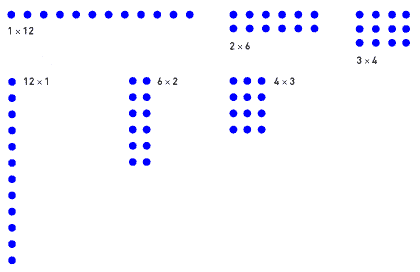 The closest we can get to a square is the 3 × 4 array, so this means that  is between 3 and 4.To estimate a square root, use the closest perfect squares that surround the number as _______________________________________.Ex. 1:  Estimate each square root to the nearest tenth. 							(b)  Ex. 2:  Find a decimal number that has a square root between 8 and 9. Show your strategy.To estimate the square root of a fraction, try to turn it into a decimal and then use benchmarks.Ex. 3:  Estimate each square root.						(b)  			(c)  						(d)  Ex. 4:  Determine the unknown length in each triangle, to one decimal place.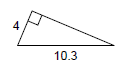 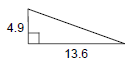                              				(b)  Assignment: ____________________________________________________________________________________________